ЮЯ хочу рассказать про памятник Юрию Гагарину в Чебоксарах.Памятник Юрию Гагарину – первому космонавту, является одной из многочисленных достопримечательностей Чебоксар. Скульптурная композиция появилась в столице Чувашской республики в 1976 году в день космонавтики. Памятник установлен в месте пересечения улицы Гагарина с главной городской магистралью – проспектом Ленина. Композиция создана благодаря совместной работе скульптора Постникова Г. Н и архитектора Шимарёва Б.М. Памятник Юрию Гагарину выполнен из алюминия и установлен на чёрный гранитный пьедестал. Пионер космоса представлен в полный рост, одетым в серебристый скафандр. Позади скульптуры на отдельной плите выгравирована памятная надпись. Возле памятника лётчику-космонавту разбиты клумбы, высажены деревья. Фигура Юрия Алексеевича встречает и провожает туристов, приехавших познакомиться с достопримечательностями столицы республики. Композиция относится к числу самых значимых «космических» примет столицы Чувашии, которые причастны к знаменательным событиям космического века.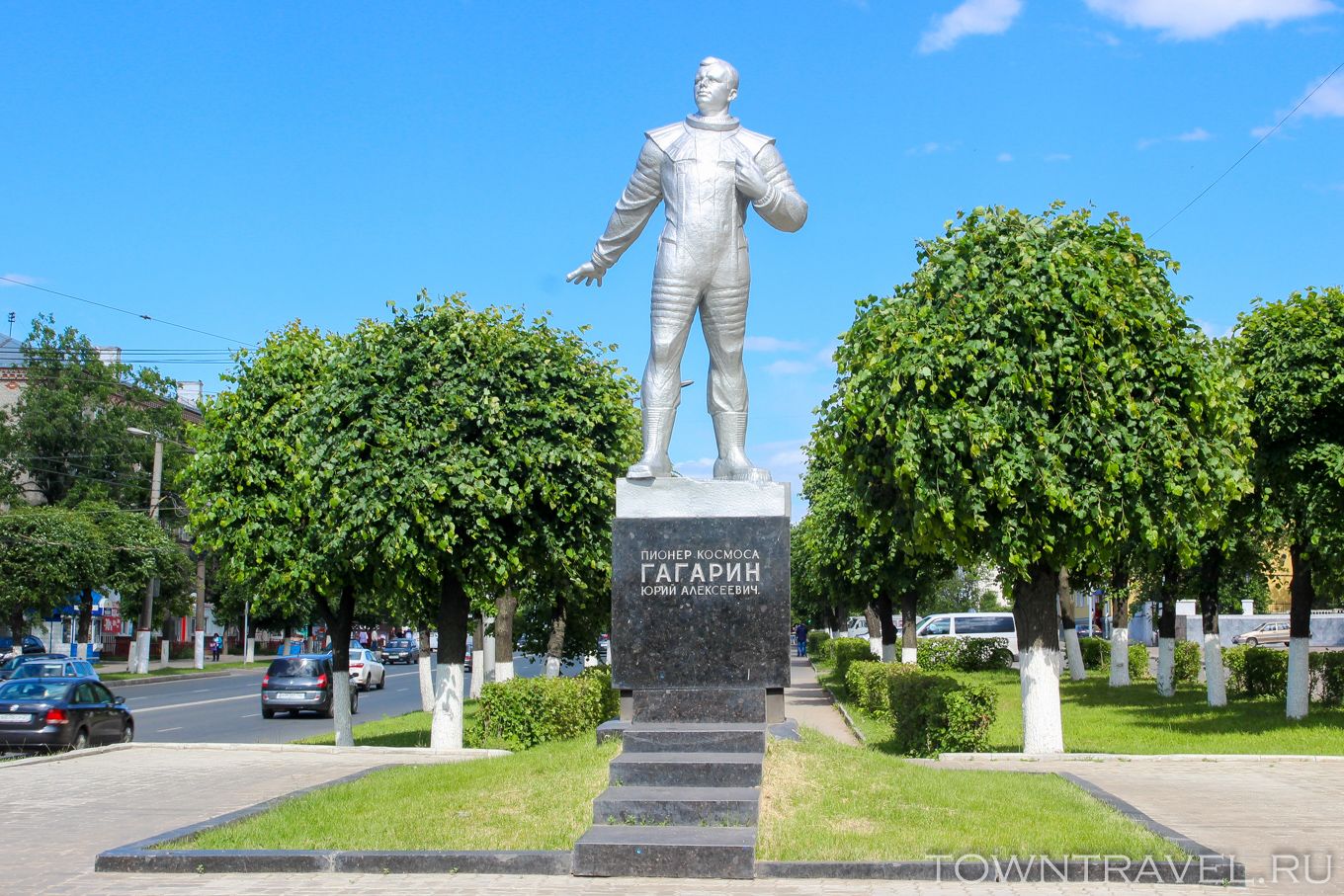 